Things to do when school is closed…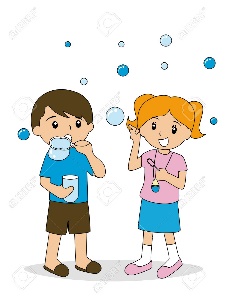 Build an indoor den under a tableCatch raindrops on your tongueMake mud pies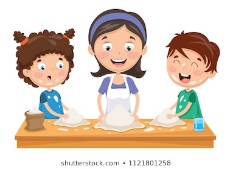 Learn to roll like a pencilBlow bubblesHave a picnic indoors and outdoorsMake a scrap book of your favourite things or peoplePlay jack in a box in a large cardboard boxDo something kind for the people in your houseMake a sock puppetFind or make a fairy door in your house or gardenSend a card to a family friendMake bread from scratchDraw with chalk on the pavement or patioMake perfume with flower petals and other things you can findHave a tea party for your toysPut on a cape and pretend you are a superheroHelp wash the car with buckets and spongesLearn ball and wall games to play by yourselfMake smelly potions with a grown ups helpTo support you during this period, the educational website Twinkl, is offering every parent access to all Twinkl resources with a One Month Ultimate Membership, totally free of charge. You can download colouring, pencil control, handwriting and maths activities. Setting this up is really easy to do - go to www.twinkl.co.uk/offer and enter the code UKTWINKLHELPSThe CBeebies website also has lots of good quality interactive games to play.